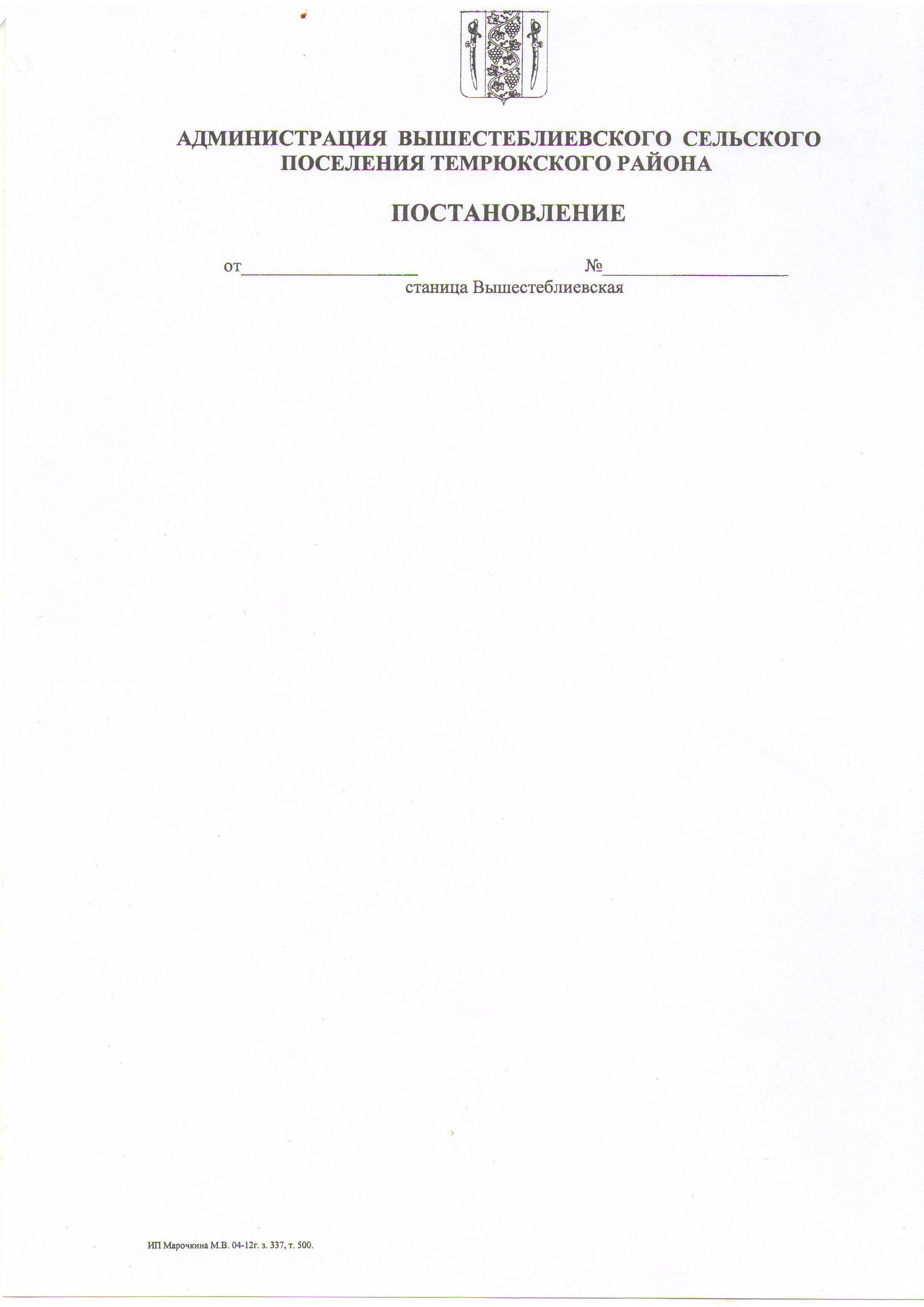 СОВЕТ ВЫШЕСТЕБЛИЕВСКОГО СЕЛЬСКОГО ПОСЕЛЕНИЯТЕМРЮКСКОГО РАЙОНАРЕШЕНИЕ  № 56XIV сессия                                                                                                     IV созыва31.03. 2020 года                                                          станица ВышестеблиевскаяО внесении изменений в решение LXXIV сессии Совета Вышестеблиевского сельского поселения от 19 сентября 2013 года № 280 «О создании муниципального дорожного фонда Вышестеблиевского сельского поселения Темрюкского района и утверждении порядка формирования и использования бюджетных ассигнований муниципального дорожного фонда Вышестеблиевского сельского поселения Темрюкского района»В соответствии с пунктом 5 статьи 179.4 Бюджетного кодекса Российской Федерации и Федеральным законом от 06.10.2003 № 131-ФЗ «Об общих принципах организации местного самоуправления в Российской Федерации» Совет Вышестеблиевского сельского поселения Темрюкского района РЕШИЛ:Внести изменения в порядок формирования и использования бюджетных ассигнований дорожного фонда Вышестеблиевского сельского поселения Темрюкского района приложение к решению изложить в следующей редакции:15 абзац изложить в следующем содержание:доходы от сдачи в аренду имущества, находящегося в оперативном управлении органов управления сельских поселений и созданных ими учреждений (за исключением имущества муниципальных бюджетных и автономных учреждений).Решение № 35 от 19.12.2019 года «О внесении изменений и дополнений в решение LXXIV сессии Совета Вышестеблиевского сельского поселения от 19 сентября 2013 года № 280 «О создании муниципального дорожного фонда Вышестеблиевского сельского поселения Темрюкского района и утверждении порядка формирования и использования бюджетных ассигнований муниципального дорожного фонда Вышестеблиевского сельского поселения Темрюкского района» признать утратившим силу.3. Официально опубликовать настоящее решение в периодическом печатном издании газете Темрюкского района «Тамань» и разместить на сайте администрации Вышестеблиевского сельского поселения Темрюкского района.       4.Контроль за выполнением решения «О внесении изменений в решение LXXIV сессии Совета Вышестеблиевского сельского поселения от 19 сентября 2013 года № 280 «О создании муниципального дорожного фонда Вышестеблиевского сельского поселения Темрюкского района и утверждении порядка формирования и использования бюджетных ассигнований муниципального дорожного фонда Вышестеблиевского сельского поселения Темрюкского района» возложить на начальника финансового отдела администрации Вышестеблиевского сельского поселения Темрюкского района А.Ю.Лобыцину.       5.Решение «О внесении изменений в решение LXXIV сессии Совета Вышестеблиевского сельского поселения от 19 сентября 2013 года № 280 «О создании муниципального дорожного фонда Вышестеблиевского сельского поселения Темрюкского района и утверждении порядка формирования и использования бюджетных ассигнований муниципального дорожного фонда Вышестеблиевского сельского поселения Темрюкского района» вступает в силу 01 января 2020 года.ПРИЛОЖЕНИЕк решению XIV сессииСовета  Вышестеблиевскогосельского  поселенияТемрюкского района  IV созываот 31.03.2020 г.   № 56Порядокформирования и использования бюджетных ассигнований дорожного фонда Вышестеблиевского сельского поселения Темрюкского района1. Дорожный фонд Вышестеблиевского сельского поселения Темрюкского района  (далее – Фонд) - часть средств местного бюджета, подлежащая использованию в целях финансового обеспечения дорожной деятельности в отношении автомобильных дорог местного значения, находящихся в муниципальной собственности, (далее - автомобильные дороги местного значения), а также капитального ремонта и ремонта дворовых территорий многоквартирных домов, проездов к дворовым территориям многоквартирных домов, расположенных в границах Вышестеблиевского сельского поселения Темрюкского района.2. Объем бюджетных ассигнований Фонда утверждается решением Совета Вышестеблиевского сельского поселения Темрюкского района  о местном бюджете на очередной финансовый год и плановый период в размере не менее прогнозируемого объема доходов консолидированного бюджета Вышестеблиевского сельского поселения Темрюкского района от:акцизов на автомобильный бензин, прямогонный бензин, дизельное топливо, моторные масла для дизельных и (или) карбюраторных (инжекторных) двигателей, производимые на территории Российской Федерации, подлежащих зачислению в местный бюджет;поступлений в виде субсидий и иных межбюджетных трансфертов из бюджетов бюджетной системы Российской Федерации на финансовое обеспечение дорожной деятельности в отношении автомобильных дорог местного значения Вышестеблиевского сельского поселения Темрюкского района, а также капитального ремонта и ремонта дворовых территорий многоквартирных домов, проездов к дворовым территориям многоквартирных домов, расположенных в границах Совета Вышестеблиевского сельского поселения Темрюкского района;эксплуатации и использования имущества, входящего в состав автомобильных дорог общего пользования местного значения Вышестеблиевского сельского поселения Темрюкского района;арендной платы за земельные участки, расположенные в полосе отвода автомобильных дорог общего пользования местного значения Вышестеблиевского сельского поселения Темрюкского района;платы за оказание услуг по присоединению объектов дорожного сервиса к автомобильным дорогам общего пользования местного значения Вышестеблиевского сельского поселения Темрюкского района;предоставления на платной основе парковок (парковочных мест), расположенных на автомобильных дорогах общего пользования местного значения Вышестеблиевского сельского поселения Темрюкского района;поступлений сумм в возмещение вреда, причиняемого автомобильным дорогам общего пользования местного значения Вышестеблиевского сельского поселения Темрюкского района транспортными средствами, осуществляющими перевозки тяжеловесных и (или) крупногабаритных грузов;денежных взысканий (штрафов) за нарушение правил перевозки крупногабаритных и тяжеловесных грузов по автомобильным дорогам общего пользования местного значения Вышестеблиевского сельского поселения Темрюкского района;прочих денежных взысканий (штрафов) в области дорожного движения;поступлений сумм в возмещение ущерба в связи с нарушением исполнителем (подрядчиком) условий муниципальных контрактов или иных договоров, финансируемых за счет средств Фонда либо в связи с уклонением от заключения таких контрактов или иных договоров;денежных средств, внесенных участником конкурса (аукциона), проводимого в целях заключения муниципального контракта, финансируемого за счет средств Фонда в качестве обеспечения заявки на участие в таком конкурсе (аукционе) в случае уклонения участника конкурса (аукциона) от заключения данного контракта и иных случаях, установленных законодательством Российской Федерации;государственной пошлины за выдачу специального разрешения на движение по автомобильным дорогам общего пользования местного значения Вышестеблиевского сельского поселения Темрюкского района транспортных средств, осуществляющих перевозки опасных, тяжеловесных и (или) крупногабаритных грузов;безвозмездных поступлений, в том числе добровольных пожертвований, от физических и (или) юридических лиц на финансовое обеспечение дорожной деятельности в отношении автомобильных дорог местного значения Вышестеблиевского сельского поселения Темрюкского района, а также капитального ремонта и ремонта дворовых территорий многоквартирных домов, проездов к дворовым территориям многоквартирных домов, расположенных в границах Вышестеблиевского сельского поселения Темрюкского района;доходы от сдачи в аренду имущества, находящегося в оперативном управлении органов управления сельских поселений и созданных ими учреждений (за исключением имущества муниципальных бюджетных и автономных учреждений).3. Формирование бюджетных ассигнований Фонда на очередной финансовый год и плановый период осуществляет  финансовый отдел администрации Вышестеблиевского сельского поселения Темрюкского района  (далее – финансовый отдел) в соответствии с Бюджетным кодексом Российской Федерации.4. Бюджетные ассигнования Фонда, не использованные в текущем финансовом году, направляются на увеличение бюджетных ассигнований Фонда в очередном финансовом году.5. Уполномоченным органом местного самоуправления, обеспечивающим использование средств Фонда, является  финансовый отдел.6. Бюджетные ассигнования Фонда увеличиваются на сумму безвозмездных поступлений от физических или юридических лиц на финансовое обеспечение дорожной деятельности, в том числе добровольных пожертвований, в отношении автомобильных дорог местного значения, находящихся в муниципальной собственности, на основании документа, подтверждающего поступление указанных в настоящем пункте денежных средств в местный бюджет, в том числе после заключения соответствующего договора (соглашения) между финансовым отделом и физическим или юридическим лицом.7. В целях разработки проекта решения Совета Вышестеблиевского сельского поселения Темрюкского района о местном бюджете на очередной финансовый год и плановый период финансовый орган доводит до финансового отдела прогноз предельных и фактических объемов (изменений объемов) бюджетных ассигнований Фонда на очередной финансовый год и плановый период.8. Средства Фонда направляются на финансирование следующих расходов:а) капитальный ремонт, ремонт, содержание автомобильных дорог общего пользования местного значения (скашивание сорняков, грейдирование дорог, отсыпка дорог, засыпка ям, расчистка снега, свал аварийных деревьев, расчистка ливневых ям) включая инженерные изыскания, разработку проектной документации, проведение необходимых экспертиз;б) строительство (реконструкция) автомобильных дорог общего пользования местного значения, включая разработку документации по планировке территории в целях размещения автомобильных дорог, инженерные изыскания, разработку проектной документации, проведение необходимых экспертиз, выкуп земельных участков и подготовку территории строительства;в) капитальный ремонт и ремонт дворовых территорий многоквартирных домов, проездов к дворовым территориям многоквартирных домов, расположенных в границах Вышестеблиевского сельского поселения Темрюкского района;г) ликвидация последствий чрезвычайных ситуаций на автомобильных дорогах местного значения;д) обустройство автомобильных дорог местного значения в целях повышения безопасности дорожного движения (содержание пешеходных переходов и установка дорожных знаков по внутрипоселковым дорогам);е) разработка «Проекта организации дорожного движения на территории Вышестеблиевского сельского поселения Темрюкского района», выполнение научно-исследовательских, опытно-конструкторских и технологических работ в сфере дорожного хозяйства.ж) осуществление иных мероприятий в отношении автомобильных дорог общего пользования местного значения  в случаях, установленных законодательством Российской Федерации и Краснодарского края.9. Управление ежеквартально, но не позднее 15-го числа месяца, следующего за отчетным, направляет отчет об использовании средств Фонда в финансовый орган.10. Контроль за использованием средств Фонда осуществляется в соответствии с действующим законодательством.Начальник финансового отдела                                                         А.Ю.ЛобыцинаГлава  Вышестеблиевского сельского поселенияТемрюкского района			                                                _________________П.К.Хаджиди« 31 » марта 2020 годаПредседатель Совета Вышестеблиевского сельского поселения Темрюкского района	                                              ________________И.И. Пелипенко« 31 » марта  2020 года